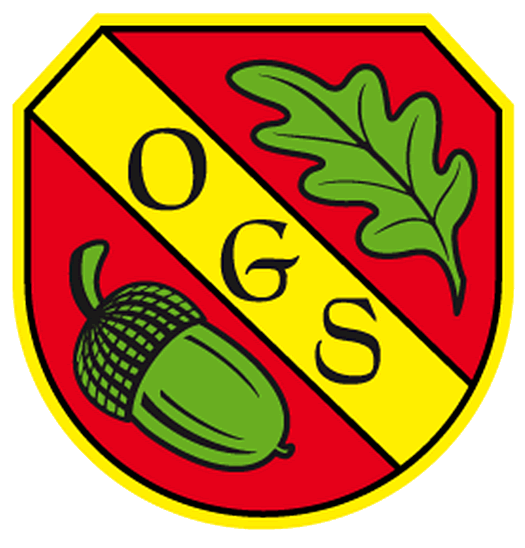 Oakhyrst Grange SchoolMenu – Autumn Term 2021Menu Week 2Week CommencingSample MenuSubject to ChangeDish of DayMondayTuesdayWednesdayThursdayFridayPork Sausage served with Mashed Potato, Onion Gravy and Seasonal VegetablesRoast Garlic and Thyme Chicken Thighs with Cider Creamy Sauce served Wholemeal Pasta and Seasonal Vegetables Roast Gammon, Roast Potatoes served with Seasonal Vegetables and GravyChicken Korma Curry served with Wholemeal Rice and Naan BreadBaked Fish served with Chips and Seasonal VegetablesVegetarian Dish (only for who require this)Roast Cauliflower and Chickpea Casserole with Mint YoghurtSlow Cooked Creamy QuornQuorn RoastThai Green Tofu CurryPizza - Cheese & TomatoDesertOrganic YoghurtsProfiteroles with Chocolate SauceFresh Fruit PlatterHomemade Key Lime PieHomemade Carrot Cake with Vanilla FrostingFruitTableFruit TableFruit TableFruit TableFruit TableFruit Table